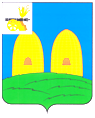 КОМИТЕТ  ОБРАЗОВАНИЯАДМИНИСТРАЦИИ МУНИЦИПАЛЬНОГО ОБРАЗОВАНИЯ«РОСЛАВЛЬСКИЙ РАЙОН» СМОЛЕНСКОЙ ОБЛАСТИП Р И К А Зот  03.06.2015 № 237Об итогах муниципального литературно - художественного конкурса «Строки, опалённые войной» В соответствии с приказом Рославльского комитета образования от 12.01.2015 № 11 «О проведении  муниципальных конкурсов в 2015 году, посвященных 70 –летию победы в Великой Отечественной войне и Году литературы» с 12 по 30 января 2015 года проведен муниципальный литературно-художественный конкурс «Строки, опалённые войной» (далее – конкурс).Работы, представленные на конкурс, оценивались по следующим номинациям: проза (сочинение, статья, очерк, эссе, рассказ, новелла), поэзия (стихотворение, поэма, баллада, песня) в трех возрастных категориях: младшая 7-11 лет; средняя 12-14 лет; старшая 15-17 лет.Проведенный конкурс направлен на популяризацию литературного творчества как средства развития творческих способностей учащихся, выявление и поощрение наиболее одаренных в области литературы учащихся.В конкурсе приняли участие 30 учащихся из 6 муниципальных бюджетных образовательных учреждений муниципального образования «Рославльский район» Смоленской области.На основании вышеизложенногоп р и к а з ы в а ю:1. Наградить грамотами Рославльского комитета образования учащихся - победителей муниципального литературно-художественного конкурса «Строки, опалённые войной»:1.1. В номинации «Проза»:- в младшей возрастной группе:за 1 место – Салохину Анастасию, учащуюся МБОУ «Средняя школа № 8» – сочинение «Память жива», руководитель Замуруева Е.Г.;за 2 место – Максакова Артёма, учащегося МБОУ «Средняя  школа № 8» - сочинение «Мой прадед», руководитель Замуруева Е.Г.;за 2 место – Ломаченкову Дарью, учащуюся МБОУ «Средняя школа № 4» – сочинение «Подвиг в памяти моей…», руководитель Федорова Н.А.;за 3 место – Родина Дмитрия, учащегося МБОУ «Чижовская средняя школа» – сочинение «Суровые годы войны», руководитель Байбарина Г.Г.- в средней возрастной группе:за 1 место - Иванькову Алину, учащуюся МБОУ «Грязенятская основная школа» – сочинение «Да разве  об этом расскажешь?», руководитель Силяхина Л.А.;за 2 место – Красавину Полину, учащуюся МБОУ «Средняя школа № 10»– сочинение «Строки, опалённые войной…/Строки Дневника Тани Савичевой», руководитель Старикова М.Н.;за 3 место – Новикова Евгения, учащегося МБОУ «Средняя школа № 10» – сочинение «Письма моего прадеда с фронта или строки, опалённые войной…», руководитель Старикова М.Н.- в старшей возрастной группе:за 1 место – Кривенкову Екатерину, учащегося МБОУ «Средняя  школа № 8» – сочинение «Строки, опалённые войной», руководитель Старикова М.Н.;за 1 место – Зайцеву Екатерину, учащуюся МБОУ «Средняя школа № 8» – сочинение «Священные слова на войне…», руководитель Старикова М.Н.;за 2 место – Шах Алину, учащуюся МБОУ «Средняя школа № 4» - эссе «Опалённые вишни», руководитель Пудова О.П.;за 2 место – Базаркина Никиту, учащегося МБОУ «Средняя школа № 8» – сочинение «Люди, опалённые войной», руководитель Базаркина Ю.Н.1.2. В номинации «Поэзия»- в младшей возрастной группе:за 1 место – Пудова Максима, учащегося МБОУ «Средняя школа № 4»– стихотворение «Ушел мой прадед на войну», руководитель Пудова О.П.;за 2 место – Сабитову Алину, учащуюся МБОУ «Средняя  школа № 8» - стихотворение «Ничто не забыто, никто не забыт», руководитель Козлова Л.М.- в средней возрастной группе:за 1 место – Фокину Юлию, учащуюся МБУДО «ЦРТДиЮ» - стихотворение «Так много лет минуло с той войны», руководитель Фокина И.С.;за 2 место – Демину Диану, учащуюся МБОУ «Чижовская средняя школа»– стихотворение «Мне снится война», руководитель Байбарина Г.Г.;за 3 место – Добрынину Александру, учащуюся МБОУ «Средняя школа № 8» – стихотворение «Память», руководитель Шершакова Е.А.2. Отметить благодарственными письмами  Рославльского комитета образования учащихся  в муниципальном литературно-художественном конкурсе  «Строки, опалённые войной»:2.1. В номинации «Проза»:- в младшей возрастной группе: Кабанову Веронику, учащуюся МБОУ «Чижовская  средняя школа»– «Статья о прадедушке», руководитель Байбарина Г.Г.- в средней возрастной группе:Чернову Яну, учащаюся МБОУ «Чижовская средняя школа»– сочинение «Война – страшное слово», руководитель Байбарина Г.Г.;Тимошенкову Екатерину, учащуюся МБОУ «Средняя  школа № 4»– сочинение «Страшное слово – война», руководитель Пудова О.П.2.2. В номинации «Поэзия»:- в средней возрастной группе:Михальченкову Марину, учащуюся МБОУ «Чижовская средняя школа»– стихотворение «Война», руководитель Байбарина Г.Г.;Дивановскую Евгению, учащуюся МБОУДО «ЦРТДиЮ» – стихотворение «Война», руководитель Сергеенкова С.Н.3. Объявить благодарность следующим педагогам, подготовившим  победителей и призёров конкурса:- Байбариной Галине Григорьевне, учителю МБОУ «Чижовская средняя школа»;- Базаркиной Юлии Николаевне, учителю МБОУ «Средняя школа № 8»;- Замуруевой Елене Григорьевне, учителю МБОУ «Средняя школа № 8»;- Козловой Людмиле Михайловне, учителю МБОУ «Средняя школа № 8»;- Пудовой Ольге Павловне, учителю «Средняя школа №4»;- Силяхиной Любови  Александровне, учителю МБОУ «Грязенятская основная школа»;- Стариковой Марине Николаевне, учителю МБОУ «Средняя школа № 8»- Стариковой Марине Николаевне, учителю МБОУ «Средняя школа №10»;- Федоровой Наталье Анатольевне, учителю МБОУ «Средняя школа №4»;- Фокиной Ирине Сергеевне, педагогу дополнительного образования МБУДО «ЦРТДиЮ»;- Шершаковой Елене Александровне, учителю МБОУ «Средняя школа № 8».4.  Руководителям муниципальных бюджетных образовательных учреждений, не принявших участие в конкурсе,  указать на недостаточную воспитательную работу.Заместитель Главы Администрации муниципального образования «Рославльский район» Смоленской области – председателя Комитета образования                                                     С.В. ФилипченкоРазослать:Исп.С.С.Тимофеева«___» ________2015МБОУ – 28РазработчикС.С.Тимофеева«___» ________ 2015 МБУДО «ЦРТДиЮ» -1Визы:Е.В.Александрова«____»__________2015г.